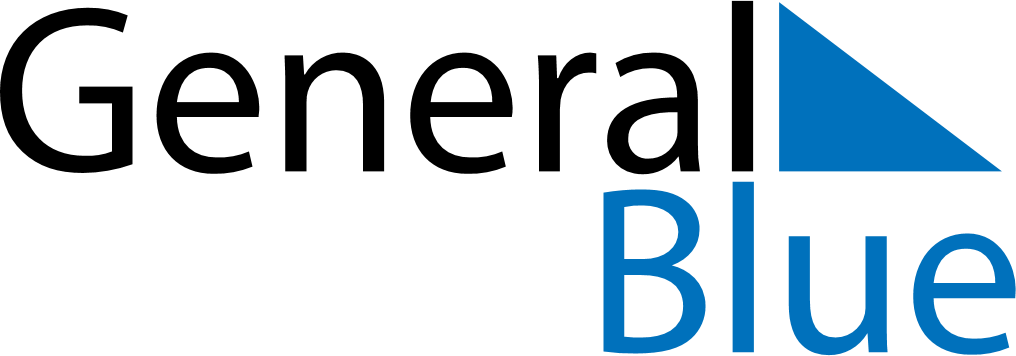 December 2024December 2024December 2024December 2024December 2024December 2024Corbola, Veneto, ItalyCorbola, Veneto, ItalyCorbola, Veneto, ItalyCorbola, Veneto, ItalyCorbola, Veneto, ItalyCorbola, Veneto, ItalySunday Monday Tuesday Wednesday Thursday Friday Saturday 1 2 3 4 5 6 7 Sunrise: 7:29 AM Sunset: 4:31 PM Daylight: 9 hours and 1 minute. Sunrise: 7:30 AM Sunset: 4:31 PM Daylight: 9 hours and 0 minutes. Sunrise: 7:31 AM Sunset: 4:30 PM Daylight: 8 hours and 59 minutes. Sunrise: 7:33 AM Sunset: 4:30 PM Daylight: 8 hours and 57 minutes. Sunrise: 7:34 AM Sunset: 4:30 PM Daylight: 8 hours and 56 minutes. Sunrise: 7:35 AM Sunset: 4:30 PM Daylight: 8 hours and 55 minutes. Sunrise: 7:36 AM Sunset: 4:30 PM Daylight: 8 hours and 53 minutes. 8 9 10 11 12 13 14 Sunrise: 7:37 AM Sunset: 4:30 PM Daylight: 8 hours and 52 minutes. Sunrise: 7:38 AM Sunset: 4:29 PM Daylight: 8 hours and 51 minutes. Sunrise: 7:38 AM Sunset: 4:29 PM Daylight: 8 hours and 50 minutes. Sunrise: 7:39 AM Sunset: 4:29 PM Daylight: 8 hours and 50 minutes. Sunrise: 7:40 AM Sunset: 4:30 PM Daylight: 8 hours and 49 minutes. Sunrise: 7:41 AM Sunset: 4:30 PM Daylight: 8 hours and 48 minutes. Sunrise: 7:42 AM Sunset: 4:30 PM Daylight: 8 hours and 47 minutes. 15 16 17 18 19 20 21 Sunrise: 7:43 AM Sunset: 4:30 PM Daylight: 8 hours and 47 minutes. Sunrise: 7:43 AM Sunset: 4:30 PM Daylight: 8 hours and 46 minutes. Sunrise: 7:44 AM Sunset: 4:31 PM Daylight: 8 hours and 46 minutes. Sunrise: 7:45 AM Sunset: 4:31 PM Daylight: 8 hours and 46 minutes. Sunrise: 7:45 AM Sunset: 4:31 PM Daylight: 8 hours and 46 minutes. Sunrise: 7:46 AM Sunset: 4:32 PM Daylight: 8 hours and 45 minutes. Sunrise: 7:46 AM Sunset: 4:32 PM Daylight: 8 hours and 45 minutes. 22 23 24 25 26 27 28 Sunrise: 7:47 AM Sunset: 4:33 PM Daylight: 8 hours and 45 minutes. Sunrise: 7:47 AM Sunset: 4:33 PM Daylight: 8 hours and 45 minutes. Sunrise: 7:48 AM Sunset: 4:34 PM Daylight: 8 hours and 46 minutes. Sunrise: 7:48 AM Sunset: 4:34 PM Daylight: 8 hours and 46 minutes. Sunrise: 7:48 AM Sunset: 4:35 PM Daylight: 8 hours and 46 minutes. Sunrise: 7:49 AM Sunset: 4:36 PM Daylight: 8 hours and 47 minutes. Sunrise: 7:49 AM Sunset: 4:36 PM Daylight: 8 hours and 47 minutes. 29 30 31 Sunrise: 7:49 AM Sunset: 4:37 PM Daylight: 8 hours and 48 minutes. Sunrise: 7:49 AM Sunset: 4:38 PM Daylight: 8 hours and 48 minutes. Sunrise: 7:49 AM Sunset: 4:39 PM Daylight: 8 hours and 49 minutes. 